BOSNA A HERCEGOVINA „Vnitrozemský“ stát s převážně muslimským obyvatelstvem    3 národy………………………………………………………    3 náboženství………………………………………………… vlivem občanské války patří k nejchudším zemím    -   Dinárské hory, řeky Sáva, Drina, Neretvavelké zásoby železné rudy, barevných kovůhutnický, dřevozpracující, potravinářský,    textilní (tkaní koberců)zaostalé zemědělství – obilí, brambory, cukrovka,vinná réva, tabák, vlašské a lískové ořechy, švestky,chov ovcí, koz, skotu, prasat (ne muslimové-proč ?)Vysvětli:………………………………………………významná je těžba dřevahlavní město: S……Odalší města – Mostar (starobylý kamenný most)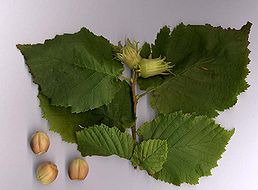 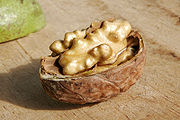 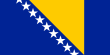 